Albert Einstein College of MedicineAttention: Institutional Animal Care and Use CommitteeVan Etten Building, Room 468Bronx, New York 10461Re:	Einstein Core Facility Acknowledgement of Services to Be ProvidedDear IACUC,I am writing to acknowledge the   will provide services, as described under Protocol #, to the following Principal Investigator (PI):Sincerely,Name of PI:Protocol Number of PI:Protocol Title:Protocol Species:Additional Information, if any.  If left blank, no additional information being provided.Insert Name:Title:Core DirectorInsert Signature: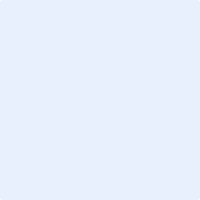 